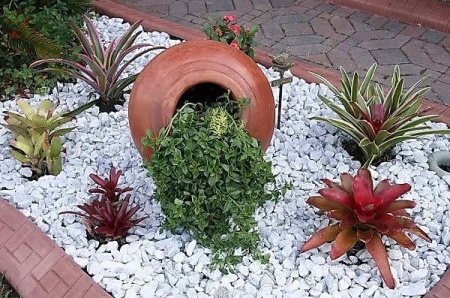 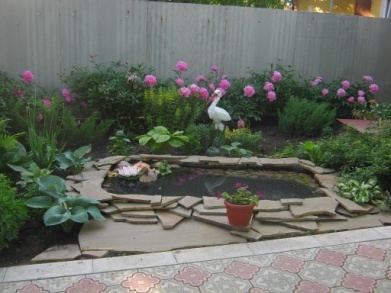 НаименованиеЕд.изм.Цена 1Валун Кавказский Нефрит для баникг82,02Валун гранит белый 100-200,200-300кг12,42Валун желтый песчаник (пальцы) 100-500кг9,904Валун желтый песчаник (плиты) 300-500кг9,905Валун зеленый змеевик 100-300кг12,506Валун кварц 100-300, валун кварц рельефныйкг12,707Валун Мигматит 100-300кг12,708Валун Мрамор розовый 100-300кг12,509Валун огромный 300+кг9,0010Валун цветной 100-200,200-300кг9,9011Валун Яшма 100-300кг12,5012Галька бежево-розовая 5-10, 10-20,20-40,40-70кг10,8013Галька гранит «картошка»кг10,8014Галька желтая песчаник 10-20,20-40кг15,5015Галька змеевик 5-10,10-20, 20-40кг15,5016Галька каспийская 5-10,10-20,40-70кг16,9017Галька морская 5-10кг14,2518Валун Листвениткг20,0019Галька плоская цветная40-100, 100-200,200-300кг12,2020Галька цветная (желтая) 5-10,10-20кг10,5021Галька цветная мелкая 5-10,10-20,20-40,40-80кг10,1022Глыбы скальник черный 100-250кг14,9023Глыбы песчаник рельефный (колотый)кг14,9024Глыбы Туфкг15,5025Глыбы шар песчаник 500-1000кг16,9026Глыбы цветные (яшма,мрамор)кг16,0027Крошка змеевик зеленая 5-20кг14,3028Крошка зеленая кварц 10-20кг14,5029Крошка смешанная 5-10,10-20кг16,5030Мраморный щебень «габион» 70-150кг9,2031Мраморный щебень белый 10-20,20-40,40-70кг9,8032Мраморный щебень белый фр.5-10кг9,8033Мраморный щебень красный  5-10,10-20кг16,5034Мраморный щебень серый 5-10,10-20,20-40кг8,8035Мраморный щебень черный 5-10,10-20кг16,5036Стол (0,15)Шт10000,0037Стол (0,3) полированныйшт9000,0038Валун Черный мрамор скальник 100-300кг14,9039Мрамор голтованный 20-40кг19,0040Валун Змеевик скальныйкг12,7041Мрамор голтованный 10-20кг18,0042Валун кварц рельефныйкг12,7043Валун диабаз синий 70-100 (для бани)кг13,0044Марморный щебень медовый 20-40кг7,7045Мрамор голтованный 60-90кг20,00